На основании статьи 95.2 Федерального закона от 29.12.2012 № 273-ФЗ «Об образовании в Российской Федерации», в  соответствии с  приказом отдела образования Администрации Тамбовского района от 28.10.2016  № 377 «О проведении независимой оценки качества оказания образовательных услуг образовательными организациями»,  в период с 28 октября по 15 ноября 2016 года был проведен социологический опрос родителей (законных представителей) обучающихся методом анкетирования в образовательных организациях, перечень которых одобрен Общественным советом для проведения независимой оценки качества образовательной деятельности (далее НОК ОД) на 2016 год. Основные задачи обследования:определить степень удовлетворённости качеством образовательных услуг  в образовательных учреждениях;разработать рекомендации по улучшению качества предоставления образовательных услуг в ОО.Участие в НОК ОД  приняли  участие 8 образовательных организаций, в том числе: 4 общеобразовательные организации, 3 организации дошкольного образования и 1 организация дополнительного образования. В анкетировании приняли участие 452 родителя. Результаты НОК ОД представлены в видеаналитической  справки (приложение 1) и сводной  таблицы (приложение 2). Проведенный мониторинг позволил сделать  следующие выводы:1. материально-техническое обеспечение образовательных организаций достаточное для организации образовательного процесса;2. отмечается доброжелательность, вежливость и компетентность работников образовательных организаций;3. положительно отмечено наличие  необходимых  условий по организации питания обучающихся и воспитанников;4. отмечена  возможность развития творческих способностей и интересов обучающихся и воспитанников, включая их участие в конкурсах и олимпиада, выставках, физкультурных мероприятиях и др.;5. большая часть участников анкетирования готова рекомендовать организацию родственникам и знакомым.Средний уровень удовлетворенности участников образовательного процесса качеством предоставляемых услуг составил:- в общеобразовательных организациях – 95%;- в дошкольных образовательных организациях – 91%- в организации дополнительного образования – 99%.Вместе с тем отмечены недостатки:1. на официальных сайтах ОО отсутствует  возможность внесения предложений в электронной форме с помощью электронных сервисов, отсутствует доступность сведений о ходе рассмотрения обращений, поступивших от граждан;2. отмечается недостаточный уровень предоставления возможности оказания психолого-педагогической и социальной помощи обучающимся ми воспитанникам;3. условия для организации обучения и воспитания обучающихся с ограниченными возможностями здоровья созданы в ОО в неполной  мере.4. размещенная  информация на официальных сайтах ОО не в полной мере  соответствует требованиям приказа Федеральной службы по надзору в сфере образования и науки от 29.05.2014 № 785 «Об утверждении требований к структуре официального сайта образовательной организации в информационно- телекоммуникационной сети «Интернет» и формату представления на нем информации».5. несвоевременно происходит обновление информации на сайтах ряда организаций.Исходя из вышеизложенного, приказываю:1.Руководителям образовательных организаций:- провести анализ результатов НОК ОД с целью оценки соответствия реализуемой деятельности на уровне образовательной организации  запросам и ожиданиям участников образовательного процесса по всем показателям;- выявить причины, влияющие на качество образовательной деятельности, и  возможности его повышения;- разработать, согласовать с отделом образования и утвердить план мероприятий по улучшению качества работы образовательной организации по результатам НОК ОД    -  до 09.12.2016;- разместить информацию о результатах НОК ОД и план мероприятий по улучшению качества работы образовательной организации в разделе «Независимая оценка качества образования» на официальном сайте в сети «Интернет» - до 16.12.2016;- учитывать результаты НОК ОД в управленческой деятельности, формировании программы развития образовательной организации;- обеспечить информирование родителей о процедурах и результатах НОК ОД;- привести в соответствие информацию в соответствие с требованиями приказа Федеральной службы по надзору в сфере образования и науки от 29.05.2014 № 785 «Об утверждении требований к структуре официального сайта образовательной организации в информационно- телекоммуникационной сети «Интернет» и формату представления на нем информации».- включить в план  мероприятий по улучшению качества работы образовательной организации анализ мониторинга официального сайта образовательной организации и деятельность по регулярному обновлению информации на нем.2.Специалистам отдела образования (Т.Ф.Губина, А.А Самохвалова):- провести анализ результатов НОК ОД с целью оценки соответствия реализуемой деятельности запросам и ожиданиям участников образовательного процесса по всем показателям;- учитывать результаты НОК ОД в управлении   системой образования;- разместить  информацию о результатах НОК ОД за 2016 год в сети «Интернет»  на официальных сайтах  отдела образования и Администрации Тамбовского района - до 03.12.2016;- обеспечить контроль исполнения рекомендаций по приведению в соответствие информации  на официальных  сайтах образовательных организаций требованиям приказа Федеральной службы по надзору в сфере образования и науки от 29.05.2014 № 785 «Об утверждении требований к структуре официального сайта образовательной организации в информационно - телекоммуникационной сети «Интернет» и формату представления на нем информации».- включить в план работы Общественного совета рассмотрение вопроса о результатах реализации плана мероприятий по улучшению качества работы образовательных организаций.3. Контроль исполнения настоящего приказа оставляю за собой.Т.Ф.Губина21 086Приложение 1Справкао  результатах изучения общественного мнения о качестве    оказания  образовательных услуг в общеобразовательных учреждениях Тамбовского  районаВ рамках реализации приказа Министерства образования и науки Российской Федерации от 05 декабря 2014 г. №1547 «Об утверждении показателей, характеризующих общие критерии оценки качества образовательной деятельности организаций, осуществляющих образовательную деятельность», в  соответствии с  приказом отдела образования Администрации Тамбовского района от 28.10.2016  № 377 «О проведении независимой оценки качества оказания образовательных услуг образовательными организациями»  в период с 28 октября по 15 ноября 2016 года был проведен социологический опрос родителей (законных представителей) обучающихся методом анкетирования в образовательных организациях, перечень которых одобрен  Общественным советом. Основные задачи исследования:определить степень удовлетворённости качеством образовательных услуг  в образовательных учреждениях;разработать рекомендации по улучшению качества предоставления образовательных услуг в ОО.Участие в НОК ОД  приняли  участие 8 образовательных организаций, в том числе: - 4 общеобразовательные организации: МОУ Муравьевская СОШ, МОУ К-Демьяновская СОШ, МБОУ Садовская СОШ, МАОУ Н-Александровская СОШ;-  3 организации дошкольного образования: МБДОУ Тамбовский детский сад №1, МБДОУ детский сад с. Н-Александровка, МБДОУ детский сад с.Лозовое; -1 организация дополнительного образования – МАОУДО Тамбовский ЦДТ.В ходе НОК ОД членами Общественного совета проанализирована информация, размещенная на официальных сайтах образовательных организаций.Респондентам предлагалось оценить: - полноту и актуальность информации об организации, о её      деятельности, размещенной на официальном сайте в сети Интернет;- наличие на официальном сайте организации в сети Интернет сведений - о педагогических работниках организации;- доступность взаимодействия с получателем образовательных услуг (по телефону, по электронной почте и др, в том числе наличие возможности внесения предложений, направленных на улучшение работы организации);- материально-техническое и информационное обеспечение организации;- наличие необходимых условий для охраны  и укрепления здоровья, организации питания обучающихся;- условия для индивидуальной работы с ребенком;- наличие дополнительных   образовательных программ;- наличие возможности развития творческих способностей и интересов обучающихся, включая их участие в конкурсах и олимпиадах, смотрах, выставках и др. мероприятиях;- наличие возможности оказания психолого-педагогической, медицинской  и социальной помощи обучающимся;- наличие условий организации обучения и воспитания обучающихся с ограниченными возможностями здоровья и инвалидов;- доброжелательность и вежливость работников организации;- качество предоставляемых образовательных услуг;- готовность  рекомендовать организацию родственникам и знакомым    В анкетировании приняли участие 452 родителя. Итоговые результаты представлены в сводной  таблице (приложение 1). Анализ таблицы позволил сделать следующие выводы:1. Средний уровень удовлетворенности участников образовательного процесса качеством предоставляемых услуг составил:- в общеобразовательных организациях – 95%;- в дошкольных образовательных организациях – 91%- в организации дополнительного образования – 99%.2. Самые высокие показатели удовлетворенности качеством образовательных услуг  в МАОУ Н-Александровской СОШ (98%),  МБДОУ Тамбовский детский сад №1 (97%)  и МАОУДО Тамбовский ЦДТ (99%).Самым высоким показателем оказался критерий  «наличие возможности развития творческих способностей и интересов обучающихся, включая их участие в олимпиадах, различных конкурсах, спортивных и других мероприятиях» – 9,7 балла Достаточно высоко оценен  такой критерий, как «доброжелательность и вежливость работников организации» – 9,8 баллов. Выявлены критерии, показатели  удовлетворенности по которым  во всех образовательных организациях недостаточно высокие. Это такие критерии, как  «наличие возможности оказания психолого-педагогической, медицинской и социальной помощи обучающимся и воспитанникам» и «наличие условий организации обучения и воспитания обучающихся и воспитанников с ограниченными возможностями здоровья». По мнению респондентов  во всех образовательных организациях  наиболее проблемным является  «доступность взаимодействия с получателями образовательных услуг с помощью электронных сервисов, в том числе наличие возможности внесения предложений, направленных на улучшение работы организации».    Практически отсутствует возможность «доступности  сведений о ходе рассмотрения обращений граждан, поступивших в организацию от получателей образовательных услуг (по телефону, по электронной почте, с помощью электронных сервисов)».В отдельных учреждениях следует обратить внимание на низкие показатели по отдельным критериям:- в МОУ Муравьевской СОШ и МБОУ Садовской СОШ – «условия по организации питания детей»;- в МОУ К-Демьяновской СОШ, МБОУ Садовской СОШ, МАОУДО Тамбрвский ЦДТ – «условия для индивидуальной работы с обучающимися;- в МБДОУ детский сад с. Лозовое – «условия для охраны и укрепления здоровья», «наличие возможности оказания психолого-педагогической, медицинской и социальной  помощи», наличие условий организации обучения и воспитания обучающихся с ОВЗ».При  проверке  официальных сайтов образовательных организаций Общественным советом были выявлены перечисленные выше недостатки.  Кроме этого в организациях дошкольного образования: МБДОУ детский сад с.Новоалександровка и МБДОУ детский сад с. Лозовое  не размещена информация о структуре организации и органах ее  управления в соответствии с п.3.2 Требований к структуре официального сайта образовательной организации в информационно- телекоммуникационной сети «Интернет» и формату представления на нем информации.Структура сайта и размещенная на ней информация МОУ К-Демьяновской СОШ не в полной мере соответствует требованиям приказа Федеральной службы по надзору в сфере образования и науки от 29.05.2014 № 785 «Об утверждении требований к структуре официального сайта образовательной организации в информационно - телекоммуникационной сети «Интернет» и формату представления на нем информации».Несвоевременно обновляется информация о проведенных мероприятиях по всем направлениям деятельности образовательной организации.Проведенный мониторинг позволил следующие выводы: Выявлены положительные стороны деятельности ОО:1. материально-техническое обеспечение образовательных организаций достаточное для организации образовательного процесса;2. отмечается доброжелательность, вежливость и компетентность работников образовательных организаций;3. положительно отмечено наличие  необходимых  условий по организации питания обучающихся и воспитанников;4. отмечена  возможность развития творческих способностей и интересов обучающихся и воспитанников, включая их участие в конкурсах и олимпиада, выставках, физкультурных мероприятиях и др.;5. большая часть участников анкетирования готова рекомендовать организацию родственникам и знакомым.Вместе с тем отмечены недостатки:1. на официальных сайтах ОО отсутствует  возможность внесения предложений в электронной форме с помощью электронных сервисов, отсутствует доступность сведений о ходе рассмотрения обращений, поступивших от граждан;2. отмечается недостаточный уровень предоставления возможности оказания психолого-педагогической и социальной помощи обучающимся ми воспитанникам;3. условия для организации обучения и воспитания обучающихся с ограниченными возможностями здоровья созданы в ОО не  в полной  мере.4. размещенная  информация на официальных сайтах образовательных организаций  не в полной мере  соответствует требованиям приказа Федеральной службы по надзору в сфере образования и науки от 29.05.2014 № 785 «Об утверждении требований к структуре официального сайта образовательной организации в информационно- телекоммуникационной сети «Интернет» и формату представления на нем информации».5. несвоевременно происходит обновление информации на сайтах ряда организаций.Предложения об улучшении качества образовательной деятельности:1.Руководителям образовательных организаций:- провести анализ результатов НОК ОД с целью оценки соответствия реализуемой деятельности на уровне образовательной организации  запросам и ожиданиям участников образовательного процесса по всем показателям;- выявить причины, влияющие на качество образовательной деятельности, и  возможности его повышения;- разработать, согласовать с отделом образования и утвердить план мероприятий по улучшению качества работы образовательной организации по результатам НОК ОД;- разместить информацию о результатах НОК ОД и план мероприятий по улучшению качества работы образовательной организации в разделе «Независимая оценка качества образования» на официальном сайте в сети «Интернет»;- учитывать результаты НОК ОД в управленческой деятельности, формировании программы развития образовательной организации;- обеспечить информирование родителей о процедурах и результатах НОК ОД;- привести в соответствие информацию в соответствие с требованиями приказа Федеральной службы по надзору в сфере образования и науки от 29.05.2014 № 785 «Об утверждении требований к структуре официального сайта образовательной организации в информационно- телекоммуникационной сети «Интернет» и формату представления на нем информации».- включить в план  мероприятий по улучшению качества работы образовательной организации анализ мониторинга официального сайта образовательной организации и деятельность по регулярному обновлению информации на нем.2. Отделу  образования Администрации Тамбовского района:- провести анализ результатов НОК ОД с целью оценки соответствия реализуемой деятельности запросам и ожиданиям участников образовательного процесса по всем показателям;- учитывать результаты НОК ОД в управлении   системой образования;- разместить информацию о результатах НОК ОД за 2016 год на официальном сайте  отдела образования и Администрации Тамбовского района в сети «Интернет»;- провести анализ исполнения рекомендаций по приведению в соответствие информации  на официальных сайтах образовательных организаций  требованиям приказа Федеральной службы по надзору в сфере образования и науки от 29.05.2014 № 785 «Об утверждении требований к структуре официального сайта образовательной организации в информационно - телекоммуникационной сети «Интернет» и формату представления на нем информации».- включить в план работы Общественного совета рассмотрение вопроса о результатах реализации плана мероприятий по улучшению качества работы образовательных организаций.Приложение 2Результаты независимой оценки  качества оказания образовательных услуг образовательными организациями, включенными в перечень организаций  для проведения независимой оценки  на 2016 год.Наименование территории:  Тамбовский районВсего  принявших участие в анкетировании  -  452 чел.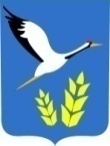 ОТДЕЛ ОБРАЗОВАНИЯ АДМИНИСТРАЦИИ ТАМБОВСКОГО РАЙОНА  АМУРСКОЙ ОБЛАСТИПРИКАЗОТДЕЛ ОБРАЗОВАНИЯ АДМИНИСТРАЦИИ ТАМБОВСКОГО РАЙОНА  АМУРСКОЙ ОБЛАСТИПРИКАЗОТДЕЛ ОБРАЗОВАНИЯ АДМИНИСТРАЦИИ ТАМБОВСКОГО РАЙОНА  АМУРСКОЙ ОБЛАСТИПРИКАЗ28.11.2016г.                                    № 412с.ТамбовкаО  результатах  независимой оценки  качества оказания  образовательных услуг  образовательными  организациямис.ТамбовкаО  результатах  независимой оценки  качества оказания  образовательных услуг  образовательными  организациямис.ТамбовкаО  результатах  независимой оценки  качества оказания  образовательных услуг  образовательными  организациямиНачальник отдела образования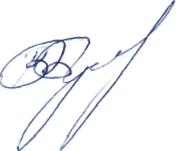                    В.В. Булыгин№ п/п№ п/пВопросы анкеты школаmax.балл школаmax.балл школаmax.балл школаmax.балл школаmax.баллМАОУ Новоалександровская СОШ МАОУ Новоалександровская СОШ МАОУ Новоалександровская СОШ МОУ Козьмодемьяновская СОШ  МОУ Козьмодемьяновская СОШ  МОУ Муравьевская СОШ МБОУ Садовская СОШ МАОУДО Тамбовский ЦДТ  МАОУДО Тамбовский ЦДТ  МБДОУ Тамбовский детский сад №1МБДОУ детский сад с. НовоалександровкаМБДОУ детский сад с. НовоалександровкаМБДОУ детский сад с. НовоалександровкаМБДОУ детский сад с. ЛозовоеМБДОУ детский сад с. Лозовое11Открытость и доступность информации, размещенной на официальном сайтеОткрытость и доступность информации, размещенной на официальном сайтеОткрытость и доступность информации, размещенной на официальном сайтеОткрытость и доступность информации, размещенной на официальном сайтеОткрытость и доступность информации, размещенной на официальном сайтеОткрытость и доступность информации, размещенной на официальном сайтеОткрытость и доступность информации, размещенной на официальном сайтеОткрытость и доступность информации, размещенной на официальном сайтеОткрытость и доступность информации, размещенной на официальном сайтеОткрытость и доступность информации, размещенной на официальном сайтеОткрытость и доступность информации, размещенной на официальном сайтеОткрытость и доступность информации, размещенной на официальном сайтеОткрытость и доступность информации, размещенной на официальном сайтеОткрытость и доступность информации, размещенной на официальном сайтеОткрытость и доступность информации, размещенной на официальном сайтеОткрытость и доступность информации, размещенной на официальном сайтеОткрытость и доступность информации, размещенной на официальном сайтеОткрытость и доступность информации, размещенной на официальном сайтеОткрытость и доступность информации, размещенной на официальном сайтеОткрытость и доступность информации, размещенной на официальном сайтеОткрытость и доступность информации, размещенной на официальном сайте1,11,1Полнота и актуальность информации об организации и ее деятельности10101010101010109,49,49,09,510101010101010101.21.2Наличие сведений о педагогических работниках организации10101010101010109,19,19,7101010101010109,49,41.31.3Доступность взаимодействия с получателями образовательных услуг по телефону, по электронной почте, с помощью электронных сервисов, в том числе наличие возможности внесения предложений, направленных на улучшение работы организации           1010101010101010999.19,5109,99,910101010101.41.4Доступность сведений о ходе рассмотрения обращений граждан, поступивших в организацию от получателей образовательных услуг (по телефону, по электронной почте, с помощью электронных сервисов)10101010101010108,78,79,79,5109,99,9101010101022Комфортность условий, в которых осуществляется образовательная деятельностьКомфортность условий, в которых осуществляется образовательная деятельностьКомфортность условий, в которых осуществляется образовательная деятельностьКомфортность условий, в которых осуществляется образовательная деятельностьКомфортность условий, в которых осуществляется образовательная деятельностьКомфортность условий, в которых осуществляется образовательная деятельностьКомфортность условий, в которых осуществляется образовательная деятельностьКомфортность условий, в которых осуществляется образовательная деятельностьКомфортность условий, в которых осуществляется образовательная деятельностьКомфортность условий, в которых осуществляется образовательная деятельностьКомфортность условий, в которых осуществляется образовательная деятельностьКомфортность условий, в которых осуществляется образовательная деятельностьКомфортность условий, в которых осуществляется образовательная деятельностьКомфортность условий, в которых осуществляется образовательная деятельностьКомфортность условий, в которых осуществляется образовательная деятельностьКомфортность условий, в которых осуществляется образовательная деятельностьКомфортность условий, в которых осуществляется образовательная деятельностьКомфортность условий, в которых осуществляется образовательная деятельностьКомфортность условий, в которых осуществляется образовательная деятельность2.12.1Материально-техническое и информационное обеспечение организации 10101010101010108,68,69.7101010109,69,69,69,610102.2Наличие необходимых условий для охраны и укрепления здоровья, организации питанияНаличие необходимых условий для охраны и укрепления здоровья, организации питанияНаличие необходимых условий для охраны и укрепления здоровья, организации питанияНаличие необходимых условий для охраны и укрепления здоровья, организации питанияНаличие необходимых условий для охраны и укрепления здоровья, организации питанияНаличие необходимых условий для охраны и укрепления здоровья, организации питанияНаличие необходимых условий для охраны и укрепления здоровья, организации питанияНаличие необходимых условий для охраны и укрепления здоровья, организации питанияНаличие необходимых условий для охраны и укрепления здоровья, организации питанияНаличие необходимых условий для охраны и укрепления здоровья, организации питанияНаличие необходимых условий для охраны и укрепления здоровья, организации питанияНаличие необходимых условий для охраны и укрепления здоровья, организации питанияНаличие необходимых условий для охраны и укрепления здоровья, организации питанияНаличие необходимых условий для охраны и укрепления здоровья, организации питанияНаличие необходимых условий для охраны и укрепления здоровья, организации питанияНаличие необходимых условий для охраны и укрепления здоровья, организации питанияНаличие необходимых условий для охраны и укрепления здоровья, организации питанияНаличие необходимых условий для охраны и укрепления здоровья, организации питанияНаличие необходимых условий для охраны и укрепления здоровья, организации питанияНаличие необходимых условий для охраны и укрепления здоровья, организации питанияНаличие необходимых условий для охраны и укрепления здоровья, организации питанияУсловия для охраны и укрепления здоровья:Условия для охраны и укрепления здоровья:10101010101010109,69,79,7109,01010109,69,69,65,65,65,6Условия по организации питания обучающихся.Условия по организации питания обучающихся.10101010101010109,48,78,78,609,79,79,71010101010102.3Условия для индивидуальной работы с обучающимисяУсловия для индивидуальной работы с обучающимися10101010101010108,69,09,08,68,61010101010101010102.4Наличие дополнительных образовательных программНаличие дополнительных образовательных программ10101010101010109,19,79,79.5106,76,76,71010101010102.5Наличие возможности развития творческих способностей и интересов обучающихся, включая их участие в конкурсах и олимпиадах (в том числе во всероссийских и международных), выставках, смотрах, физкультурных мероприятиях, спортивных мероприятиях, в том числе в официальных спортивных соревнованиях, и других массовых мероприятияхНаличие возможности развития творческих способностей и интересов обучающихся, включая их участие в конкурсах и олимпиадах (в том числе во всероссийских и международных), выставках, смотрах, физкультурных мероприятиях, спортивных мероприятиях, в том числе в официальных спортивных соревнованиях, и других массовых мероприятиях10101010101010109,19,79,79,71010101010109,49,49,49,42.6Наличие возможности оказания психолого-педагогической, медицинской и социальной помощи обучающимсяНаличие возможности оказания психолого-педагогической, медицинской и социальной помощи обучающимся107,07,07,07,07,07,07,08,65,35,36.98,98,48,48,43,83,800002.7Наличие условий организации обучения и воспитания обучающихся с ограниченными возможностями здоровья Наличие условий организации обучения и воспитания обучающихся с ограниченными возможностями здоровья 10101010101010109,18,78,78,39,31010104,24,200003Доброжелательность, вежливость, компетентность работниковДоброжелательность, вежливость, компетентность работниковДоброжелательность, вежливость, компетентность работниковДоброжелательность, вежливость, компетентность работниковДоброжелательность, вежливость, компетентность работниковДоброжелательность, вежливость, компетентность работниковДоброжелательность, вежливость, компетентность работниковДоброжелательность, вежливость, компетентность работниковДоброжелательность, вежливость, компетентность работниковДоброжелательность, вежливость, компетентность работниковДоброжелательность, вежливость, компетентность работниковДоброжелательность, вежливость, компетентность работниковДоброжелательность, вежливость, компетентность работниковДоброжелательность, вежливость, компетентность работниковДоброжелательность, вежливость, компетентность работниковДоброжелательность, вежливость, компетентность работниковДоброжелательность, вежливость, компетентность работниковДоброжелательность, вежливость, компетентность работниковДоброжелательность, вежливость, компетентность работниковДоброжелательность, вежливость, компетентность работниковДоброжелательность, вежливость, компетентность работниковДоброжелательность, вежливость, компетентность работников3.1Доброжелательность и вежливость работниковДоброжелательность и вежливость работников10101010101010109,19,1109,4101010101010101010103.2Компетентность работниковКомпетентность работников10101010101010109,69,69.79.5101010101010101010104Общее удовлетворение качеством образовательной деятельности организацииОбщее удовлетворение качеством образовательной деятельности организацииОбщее удовлетворение качеством образовательной деятельности организацииОбщее удовлетворение качеством образовательной деятельности организацииОбщее удовлетворение качеством образовательной деятельности организацииОбщее удовлетворение качеством образовательной деятельности организацииОбщее удовлетворение качеством образовательной деятельности организацииОбщее удовлетворение качеством образовательной деятельности организацииОбщее удовлетворение качеством образовательной деятельности организацииОбщее удовлетворение качеством образовательной деятельности организацииОбщее удовлетворение качеством образовательной деятельности организацииОбщее удовлетворение качеством образовательной деятельности организацииОбщее удовлетворение качеством образовательной деятельности организацииОбщее удовлетворение качеством образовательной деятельности организацииОбщее удовлетворение качеством образовательной деятельности организацииОбщее удовлетворение качеством образовательной деятельности организацииОбщее удовлетворение качеством образовательной деятельности организацииОбщее удовлетворение качеством образовательной деятельности организацииОбщее удовлетворение качеством образовательной деятельности организацииОбщее удовлетворение качеством образовательной деятельности организацииОбщее удовлетворение качеством образовательной деятельности организацииОбщее удовлетворение качеством образовательной деятельности организацииОбщее удовлетворение качеством образовательной деятельности организацииОбщее удовлетворение качеством образовательной деятельности организации4.1.Удовлетворенность материально-техническим  обеспечением организацииУдовлетворенность материально-техническим  обеспечением организации10101010101010109.410109,4101010109,610101010104.2Удовлетворенность качеством предоставляемых услугУдовлетворенность качеством предоставляемых услуг10101010101010109,610109,510101010109,49,49,49,49,44.3Готовность рекомендовать организацию родственникам и знакомымГотовность рекомендовать организацию родственникам и знакомым10101010101010109,09.79.71010101010101010101010Средний баллСредний баллСредний балл10109,89,89,89,89,89,89,19,29,29.39,99,99,79,79.28,58,58,58,58,5 общее количество     баллов общее количество     баллов общее количество     баллов170170167,0167,0167,0167,0167,0167,0155,0157,4157,4157,9155,8155,8164,6164,6156,8143,8143,8143,8143,8143,8